ROTEIRO DE ESTUDO – 21ª SEMANA DE 12 DE JULHO A 16 DE JULHODATA;DIA DA SEMANA;LEIA COM ATENÇÃO A APOSTILA APRENDE BRASIL E FAÇA O QUE PEDE NAS PÁGINAS CITADAS PARA AS DISCIPLINAS:MATEMÁTICA:  27, 28, 29, 30, 31, 32, 33 E 35CIÊNCIAS: 09, 10, 11, 12, 13 E 14;GEOGRAFIA: 10, 11, 12, 13 E 14;ENSINO RELIGIOSO:  ATIVIDADE AVALIATIVALÍNGUA PORTUGUESA:   DITADO AVALIATIVO DE PALAVRAS; SINAIS DE PONTUAÇÃO;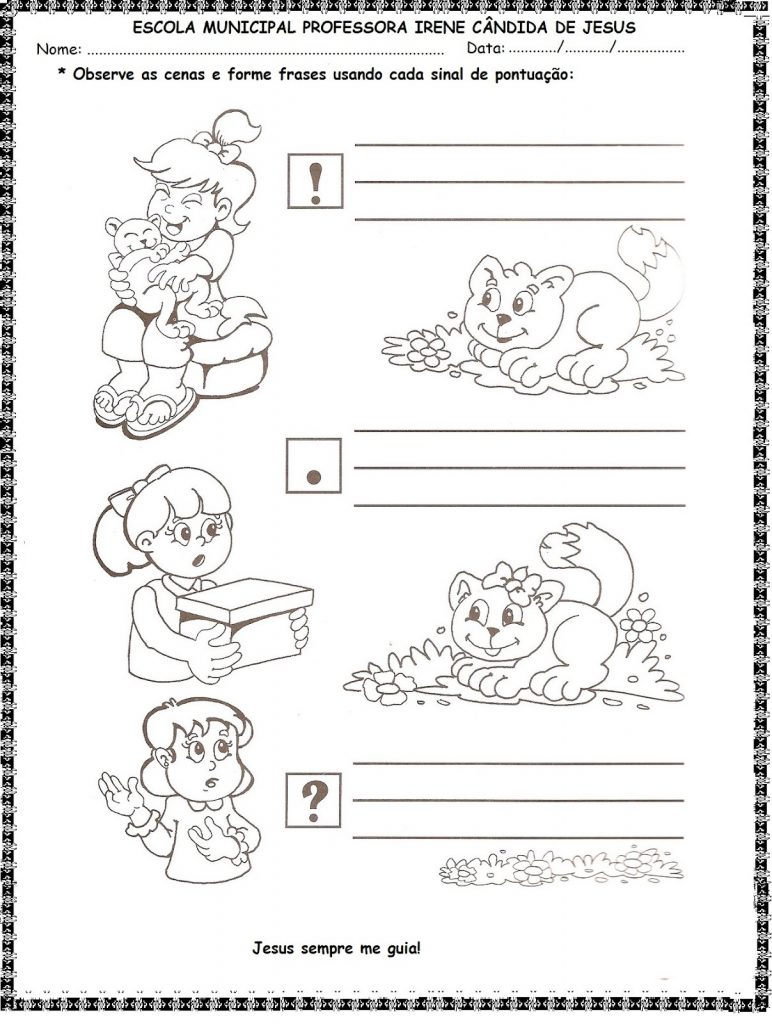 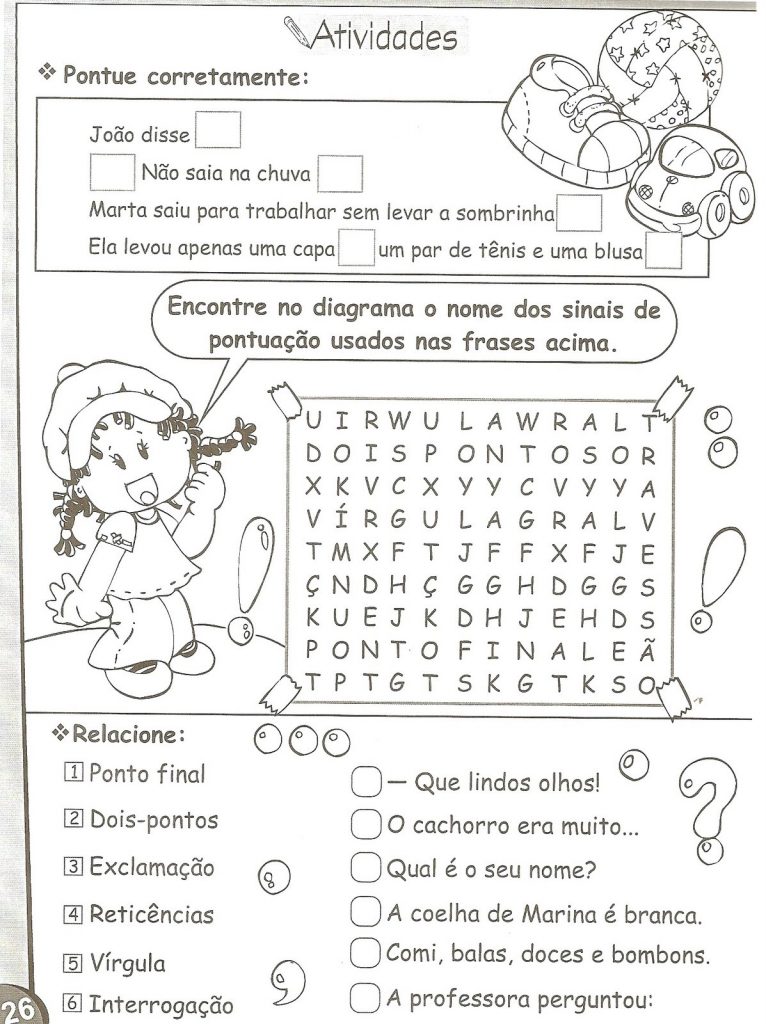 BOA SEMANA!!!OBSERVAÇÃO: OS CADERNOS E APOSTILA DEVERÃO SER ENTREGUES NA ESCOLA NA SEXTA-FEIRA DIA 16/07 PARA CORREÇÃO DAS ATIVIDADES._______________________________________________________________________________________Escola Municipal de Educação Básica Augustinho Marcon.Catanduvas, 12 de julho a 16 de julho de 2021.Diretora: Tatiana Bittencourt Menegat. Assessora Técnica Pedagógica: Maristela Apª. Borella Baraúna.Assessora Técnica Administrativa: Margarete Petter Dutra.Professora: Alexandra Vieira dos Santos.Aluno(a):_____________________________________________4º Ano 03